GUVERNUL ROMÂNIEI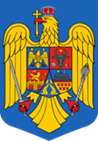 HOTĂRÂREprivind aprobarea Contractului de finanțare dintre Guvernul României și Fondul European de Investiții privind Fondul de fonduri de capital de risc pentru redresare din cadrul Planului național de redresare și reziliență, semnat la București la 30.12.2021În temeiul art. 108 din Constituția României, republicată, și al  art. 25 alin. (4) din Ordonanța de urgență a Guvernului nr. 124/2021 privind stabilirea cadrului instituțional și financiar pentru gestionarea fondurilor europene alocate României prin Mecanismul de redresare și reziliență, precum și pentru modificarea și completarea Ordonanței de urgență a Guvernului nr. 155/2020 privind unele măsuri pentru elaborarea Planului național de redresare și reziliență necesar României pentru accesarea de fonduri externe rambursabile și nerambursabile în cadrul Mecanismului de redresare și reziliență,Guvernul României adoptă prezenta hotărâre.Articol unic.  Se aprobă Contractul de finanțare dintre Guvernul României și Fondul European de Investiții privind Fondul de fonduri de capital de risc pentru redresare din cadrul Planului național de redresare și reziliență, semnat la București la 30.12.2021.PRIM-MINISTRUNicolae-Ionel CIUCĂ